ПРОЕКТ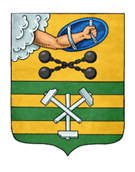 ПЕТРОЗАВОДСКИЙ ГОРОДСКОЙ СОВЕТ_____ сессия _____ созываРЕШЕНИЕот _________ № _________О внесении изменений и дополнений в УставПетрозаводского городского округаНа основании пункта 1 части 10 статьи 35, статьи 44 Федерального закона от 06.10.2003 № 131-ФЗ «Об общих принципах организации местного самоуправления в Российской Федерации», подпункта «б» пункта 8 статьи 1 Федерального закона от 01.05.2019 № 87-ФЗ «О внесении изменений в Федеральный закон «Об общих принципах организации местного самоуправления в Российской Федерации», статьи 2 Федерального закона от 26.07.2019 № 226-ФЗ «О внесении изменений в Основы законодательства Российской Федерации о нотариате и статью 16.1 Федерального закона «Об общих принципах организации местного самоуправления в Российской Федерации», пункта 3 статьи 3 Федерального закона от 02.08.2019 № 283-ФЗ «О внесении изменений в Градостроительный кодекс Российской Федерации и отдельные законодательные акты Российской Федерации», Петрозаводский городской СоветРЕШИЛ:1. Внести следующие изменения и дополнения в статью 14 Устава Петрозаводского городского округа:1.1. Пункт 26 части 1 после слов «территории, выдача» дополнить словами «градостроительного плана земельного участка, расположенного в границах городского округа, выдача»;1.2. Пункт 34 части 1 после слов «условий для» дополнить словами «развития сельскохозяйственного производства,»;1.3. В пункте 46 части 1 слова «государственном кадастре недвижимости» заменить словами «кадастровой деятельности»;1.4. Часть 2 дополнить пунктом 20 следующего содержания:  «20) оказание содействия в осуществлении нотариусом приема населения в соответствии с графиком приема населения, утвержденным нотариальной палатой Республики Карелия.».2. Настоящее Решение вступает в силу с момента официального опубликования после его государственной регистрации._________________________________________________________________Проект подготовлен депутатами Петрозаводского городского СоветаПредседатель Петрозаводского городского Совета                             Г.П. БоднарчукГлава Петрозаводского  городского округа                          И.Ю. Мирошник